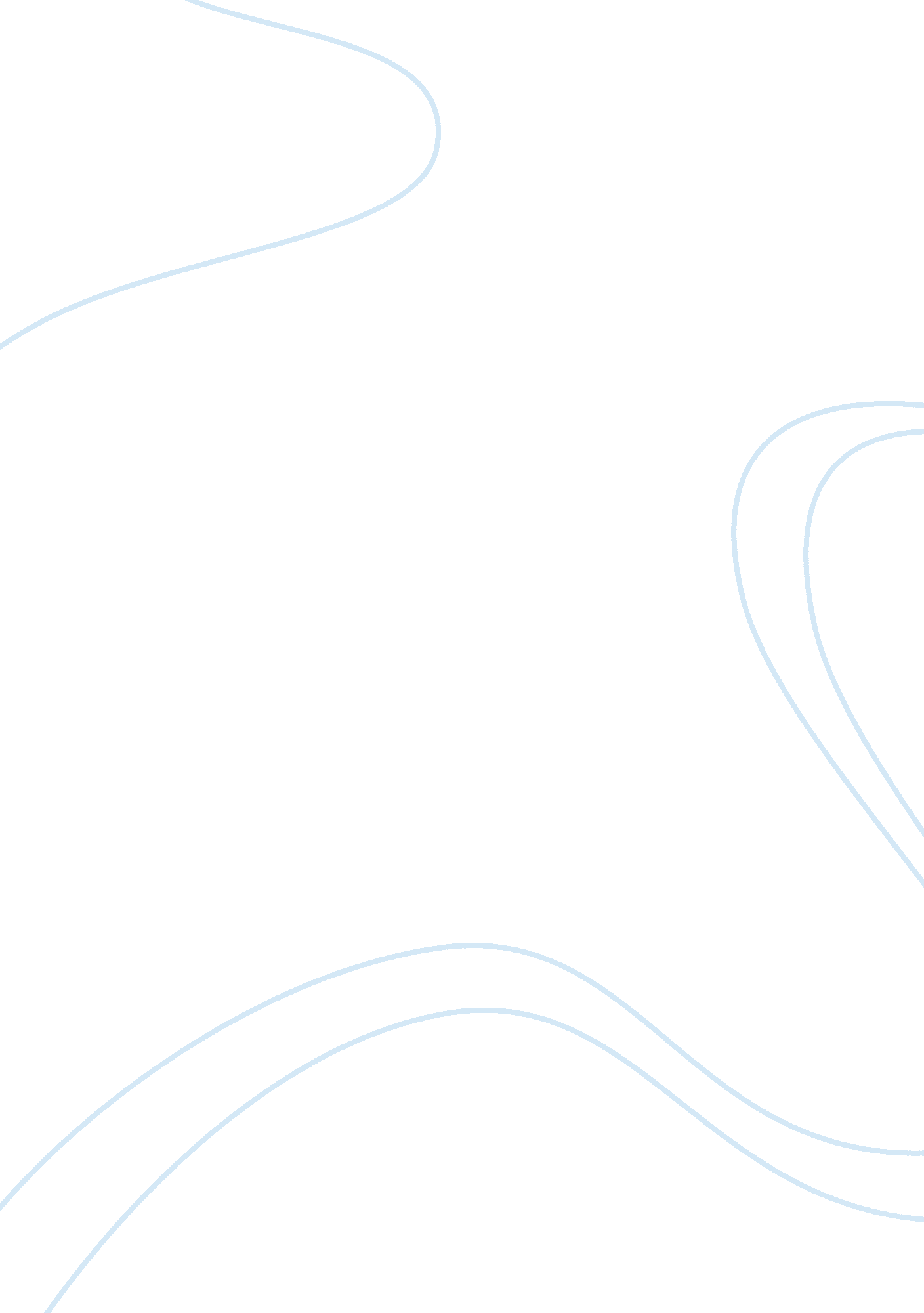 Chapter 11 grendel questions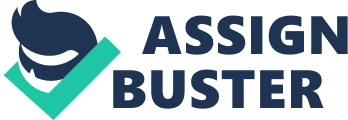 Why do you think Grendel is " mad with joy" because strangers have come?-he is excited because there are new people for Grendel to kill 
- it is all a game to himDescribe the leader of the strangers. What evidence is there that this unnamed stranger is Beowulf? What literary term is used in the description of Beowulf's beard?-HEe is a little odd. Never blinked, didn't have a beard, mild voice 
-Grendel says " it was a face ... I had almost forgotten" 
-personificationWhat does Grendel conclude about the way man schedules or orders his life? they all line in a way that revolves around lust, lies and violence 
-these things fuel their ivesWhat 2 parts does Grendel think the world is divided into? How will that affect him? 1. things that he could murder 2. things that could cause complications with his murderings 
-the Geats could be bothWhen the strangers appear, they challenge the priest's beliefs because if they kill Grendel they interfere with this process. How does this philosophy help to explain why Grendel chooses to fight Beowulf rather than remain safe in his own cave?-all of the strangers fate is that they will eventually die 
-Grendel is there to help speed up the processThe stranger tells the story of swimming in the ocean because of a bet with Breca. State a generalization about life the stranger lives by and uses to sum up this adventureHe believes in fate and that fate deciders how his life will lay outWhat literary term is exemplified by Grendel's comment " He [Beowulf] knew a doomed house when he saw it" (p. 165)foreshadowing Grendel's death ONCHAPTER 11 GRENDEL QUESTIONS SPECIFICALLY FOR YOUFOR ONLY$13. 90/PAGEOrder Now 